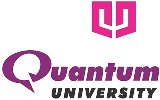 QUANTUM UNIVERSITYMandawar (22 Km Milestone), Roorkee – Dehradun Highway (NH 73)ROORKEE – 247 662NOTICEDepartment of Training & Placements		                                                                                                   Dated: 05-10-2021Muvro Technologies Pvt. Ltd. will be conducting a placement drive for B. TECH – ME/MTE 2022Pass Outs students of Quantum University. Registration Link: - https://docs.google.com/forms/d/e/1FAIpQLSfdUV0NY69-7dKXsrrBLmPHsk04_3qWNMkAqiexReNpbc6Bag/viewform?usp=pp_url LINK WILL EXPIRE 07-10-2021 AT 4:00 PMDetails are as follows.
Below are the policies that we follow strictly in our company: -There is Two years of bond for every candidate.We will submit one original mark sheet of candidate.Mobile phones are not allowed in our premises.Note: - Only those candidates can apply whose permanent address is 150 km farfrom our location (address will be verified from Aadhar Card)Company NameMuvro Technologies Pvt. Ltd.  Company Website  www.muvro.comAbout Company Muvro, despite a humble beginning in 2002, is one of the fastest growing professionally owned enterprises in India and in the global arena. The journey from a being a India’s most trusted manufacturing house to a diversified conglomerate is fast, yet memorable.Requirements and Skills GET in DESIGN (Design Profile): -Ability to develop/conceptualize mechanical Equipment based on a set of requirements.Produce mechanical Equipment specifications in order to meet performance requirements.Participate/lead design reviews.Evaluate components, develop specifications, analyses and design validation.Select materials and verify design accuracy.Provide effective presentation and written evaluations to communicate concepts, designs, test results etc.Basic Calculation and Science to be very much clear and well understanding for applications different types of components accordingly.GET in Production (Production Profile): - Supervise the technician that all parts should be assemble in right way.Lead and supervision of Machines Assembly.Assembly of Machines according to the production plan.Check the standard of Machines and take follow up with the purchase team.5S Maintenance in Plant.After completion of training best student will be lead the project installing on the site.Candidate should have basic knowledge of Machines like Lathe Machines, Milling Machine, Plasma Cutting, Drilling Machine, Surface Grinder, TollingKey Skill Required for GET - ProductionExtrovertStrong CommunicationOpen to travel on site (Pan India)Open for 12 Hours workingEligibility CriteriaB. TECH – ME/MTE - Batch of 2022 with no active backlogsAggregate score till now should be 50% and aboveTopics Need to prepare by students for interviewProject Management, Dynamics of MachineAutomation & amp, Robotics, Beams, SFD & amp, BMDMaterial Science, Hydraulics & amp, PneumaticsGD & amp, T, Manufacturing Science, All types of measuring toolsBasic Mathematical Formulae like Area, DensitySelection ProcessWritten TestHR Round – Color Photograph to be attached with CVTechnical RoundPackage Offered GET – Design & Production -1.80 Lacs During training for 1 YearAfter training increments depends upon performance.Job LocationGhaziabad (UP) Recruitment DateAfter RegistrationVenueONLINE/OFFLINE 